Общество с ограниченной ответственностью«Строй Инвест Проект»УТВЕРЖДАЮ:Генеральный директор                                                             ____________ В.В. Васютин                                                             «     » ______________ 2013 г.ПРОГРАММА МЕРОПРИЯТИЙ ПО СОВЕРШЕНСТВОВАНИЮ ОРГАНИЗАЦИИ ДОРОЖНОГО ДВИЖЕНИЯ С УЧЕТОМ РАЗВИТИЯ УЛИЧНО-ДОРОЖНОЙ СЕТИ Г. СТАВРОПОЛЯМосква, 2013 г.СодержаниеОбозначения и сокращения1 Характеристика проблемыВ последние годы в г. Ставрополе фиксируется постоянное увеличение численности населения за счет естественного прироста и миграции, усугубляется обстановка на дорогах из-за резкого увеличения количества транспортных средств, что влечет за собой целый ряд негативных последствий:- улично-дорожная сеть (УДС) города рассчитана на интенсивности транспортных потоков (ТП) в десятки раз меньшие, чем существующие. Сформировавшаяся топология УДС и плотная городская застройка в центральной части г. Ставрополя не представляют возможности провести расширение дорог;- наблюдается существенное уменьшение пропускной способности УДС города из-за многочисленного припаркованного автотранспорта и отсутствия организованных парковок; - увеличиваются задержки и снижается скорость движения ТП;- увеличивается уровень аварийности; - ухудшается экологическая обстановка: повышается уровень загрязнения воздуха и шумовое загрязнение.Существующая транспортная ситуация города характеризуется следующим образом:1) Основными зонами притяжения ТП на территории г. Ставрополя в утренние часы являются зоны размещения крупных промышленных объектов, притягивающих ТП, связанные с трудовой миграцией населения города и пригородов (Северо-Западная (пр-кт Кулакова), Южная (ул. Доваторцев), Юго-Восточная и Восточная части города). Также зоной значительного притяжения ТП является исторический центр города из-за скопления в нем объектов офисно-делового, туристического, культурного и торгового назначения. В вечерние часы основной зоной притяжения является юго-западная часть города.2) Основными объектами притяжения грузового транспорта (внешнего и внутригородского) на территории города являются промышленные зоны. Внутригородские перемещения грузового транспорта осуществляются между промышленными предприятиями и складскими комплексами (около 80% перемещений), причем большинство перемещений точками отправления или прибытия имеют Промышленный или Ленинский районы города. Доля транзитного транспорта на территории города незначительна, в основном ‒ это легковой транспорт. 3) Улично-дорожная сеть характеризуется многочисленными заторами в центральной части города, особенно в утренние часы «пик», что вызвано невысокой пропускной способностью улиц (2 – 3 полосы для движения транспорта), большим скоплением объектов притяжения трудовой, образовательной и культурно-бытовой миграции, маршрутов городского пассажирского транспорта (ГПТ), проходящим по нескольким основным улицам, а также отсутствием удобного парковочного пространства.4) Наиболее проблемными на территории города являются транспортные узлы, расположенные в историческом центре города, имеющие интенсивность движения на пределе пропускной способности. Кроме того, в настоящее время крупные затруднения возникают на УДС в юго-западной части города, а также крупных магистральных улицах (ул. Доваторцев, пр-кт Кулакова). Система эвакуации припаркованного автотранспорта в городе фактически отсутствует. 5) Функционирующие на УДС города светофорные объекты (СО) работают в режиме жесткой координации, что способствует образованию задержек автотранспорта на пересечениях с высокой интенсивностью движения. Ряд СО работают под управлением трех автоматизированных систем управления дорожным движением (АСУД), которые управляют движением на основе смены заранее рассчитанных планов координации в режимах локального и координированного управления. Большая часть оборудования АСУД устарела и требует модернизации.6) Сложившаяся система работы ГПТ в городе характеризуется неравномерностью распределения плотности маршрутной сети. Наблюдается дублирование большинства автобусных и троллейбусных маршрутов маршрутным такси. Как результат – низкая наполняемость подвижного состава маршрутных транспортных средств большой вместимости и избыточное количество маршрутных такси особо малого класса вместимости на УДС.7) За последние 10 лет в г. Ставрополе наблюдается рост количества дорожно-транспортных происшествий (ДТП). Основные причины ДТП – несоответствие скорости конкретным условиям движения, выезд на полосу встречного движения, управление транспортными средствами лицами, не имеющими прав либо находящимися в состоянии алкогольного опьянения, несоблюдение очередности проезда перекрестков. Система фотовидеофиксации нарушений правил дорожного движения (ПДД) в городе развита слабо.Комплекс мероприятий по повышению уровня организации дорожного движения в г. Ставрополе, разработанный в составе Комплексной схемы организации дорожного движения (КСОД), позволит не только повысить уровень организации, управления и безопасности дорожного движения на УДС города, но и обеспечит общественную безопасность в целом, а также достижение целевых индикаторов и показателей, приведенных в таблице 8.2 Цели и задачи ПрограммыЦелью Программы является повышение уровня организации, управления и безопасности дорожного движения на УДС г. Ставрополя с формированием комплекса мероприятий на период до 2017 года и на перспективу до 2030 года. Достижение заявленных целей предполагает решение следующих приоритетных задач по совершенствованию организации, управления и безопасности дорожного движения на УДС города:- обеспечение условий эффективной работы ГПТ; - повышение уровня организации движения легкового и грузового транспорта;- улучшение условий по хранению и паркированию легковых автомобилей;- обеспечение безопасности дорожного движения (БДД);- «успокоение движения» в жилых, общественно-деловых зонах и в зонах отдыха города.3 Принципы формирования ПрограммыПринципами формирования Программы являются:1) приоритет обеспечения качества жизни населения в целом по отношению к задачам защиты интересов отдельных профессиональных и социальных групп пользователей автомобильных дорог и УДС в целом;2) комплексность и взаимосвязанность предложенных мероприятий, направленных на:- обеспечение условий эффективной работы ГПТ; - повышение уровня организации движения легкового и грузового транспорта;- улучшение условий по хранению и паркированию легковых автомобилей- обеспечение БДД; - «успокоение движения» в жилых, общественно-деловых зонах и в зонах отдыха города Ставрополя.4 Приоритетные направления ПрограммыВ соответствии с поставленными целями и решаемыми для их достижения задачами в Программе выделено 5 блоков мероприятий:- мероприятия по обеспечению условий эффективной работы ГПТ; - мероприятия по повышению уровня организации движения легкового и грузового транспорта;- мероприятия по улучшению условий по хранению и паркированию легковых автомобилей;- мероприятия по обеспечению БДД;- мероприятия по «успокоению движения» в жилых, общественно-деловых зонах и в зонах отдыха города.4.1 Мероприятия по обеспечению условий эффективной работы городского пассажирского транспорта1) Оптимизация расписания на ключевых маршрутах ГПТ (с выделением пиковых и внепиковых периодов) На период 2014 – 2017 гг. необходимо предусмотреть оптимизацию расписания на следующих маршрутах ГПТ: №10, №32А, №13, №14, №46 и №48, проходящих по участкам:- ул. Доваторцев (район Автостанции №1) – ул. 50 лет ВЛКСМ – ул. Шпаковского – ул. Доваторцев – ул. Ленина/ул. Мира – ул. Достоевского (ул. Артема – пр-кт Карла Маркса);- пр-кт Кулакова (район Автостанции №2) – ул. Ленина/ул. Мира – ул. Достоевского (ул. Артема – пр-кт Карла Маркса).Мероприятия по оптимизации расписания маршрутов ГПТ необходимо проводить единовременно с мероприятиями по оптимизации подвижного состава ГПТ на данных маршрутах.2) Оптимизация количества подвижного состава с заменой автобусов малой вместимости на автобусы средней и большой вместимости на ключевых маршрутах ГПТ Оптимизацию количества подвижного состава с использованием автобусов средней и большой вместимости в период до 2017 г. необходимо предусмотреть на следующих маршрутах ГПТ, проходящих по участкам:- ул. Доваторцев (район Автостанции №1) – ул. 50 лет ВЛКСМ – ул. Шпаковского – ул. Доваторцев – ул. Ленина/ул. Мира – ул. Достоевского (ул. Артема – пр-кт Карла Маркса);- пр-кт Кулакова (район Автостанции №2) – ул. Ленина/ул. Мира – ул. Достоевского (ул. Артема – пр-кт Карла Маркса).Ключевые маршруты ГПТ: №10, №32А, №13, №14, №46 и №48.Общее количество необходимых единиц подвижного состава:- во время пикового периода: 166 единиц, в том числе: класса М2 − 111 единиц; класса М3 − 55 единиц;- во внепиковый период − 107 единиц, в том числе: класса М2 − 72 единицы; класса М3 − 35 единицы.3) Модернизация централизованной информационной системы «Единая центральная диспетчерская служба» с использованием спутниковой навигационной системы ГЛОНАСС/GPS для управления ГПТ. Срок реализации – 2014 – 2017 гг.Для эффективной реализации мероприятий по оптимизации расписания и количества подвижного состава на ключевых маршрутах ГПТ необходимо предусмотреть модернизацию централизованной информационной системы «Единая центральная диспетчерская служба» с использованием спутниковой навигационной системы ГЛОНАСС/GPS для управления ГПТ.4) Внедрение системы видеонаблюдения на подвижной состав ГПТ На период 2015 – 2017 гг. в целях повышения безопасности на ГПТ необходимо предусмотреть внедрение системы видеонаблюдения на подвижной состав ГПТ (видеорегистраторы, внутрисалонные камеры). 5) Организация выделенных полос ГПТ Адресный перечень и сроки реализации организации выделенных полос ГПТ на УДС г. Ставрополя приведены в таблице 1.Таблица 1 – Адресный перечень участков УДС г. Ставрополя, на которых необходима организация выделенных полос ГПТ6) Создание системы информирования пассажиров на ключевых маршрутах ГПТ с помощью динамических табло, информирующих о времени прибытия ГПТ и устанавливаемых на остановках На период 2016 – 2017 гг. необходимо предусмотреть создание системы информирования пассажиров на ключевых маршрутах ГПТ с помощью динамических табло, информирующих о времени прибытия ГПТ и устанавливаемых на остановочных пунктах. Данное мероприятие реализуется в комплексе с оборудованием подвижного состава средствами спутниковой навигационной системы ГЛОНАСС/GPS.7) Реализация комплекса мероприятий по созданию безбарьерной среды для лиц с ограниченными физическими возможностями На период 2015 – 2017 гг. необходимо предусмотреть комплекс мероприятий по созданию безбарьерной среды для лиц с ограниченными физическими возможностями, в том числе:- оборудование остановочных пунктов платформами для беспрепятственной посадки пассажиров с ограниченными возможностями на ГПТ;- оснащение парка транспортных средств ГПТ автобусами с возможностью обслуживания пассажиров с ограниченными возможностями;- оборудование остановочных пунктов ГПТ и пешеходных переходов плавными съездами для инвалидов;- обустройство маршрутов передвижения пешеходов ‒ инвалидов по зрению тактильными указателями;- установка (замена) звуковых сигнализаторов на СО на перекрестках города Ставрополя.8) Уширение улиц для выполнения критериев организации выделенных полос для движения ГПТ В рамках данного мероприятия необходимо проведение ПИР (2014 г.) и СМР (2015 г.) на следующих участках УДС г. Ставрополя:- ул. Доваторцев (от ул. Ленина до ул. Лермонтова);- ул. Ленина (от ул. Ленина, д.413 до ул. Доваторцев);- ул. Ленина (от ул. Льва Толстого до ул. Маяковского);- ул. Гризодубовой (от ул. Ленина до ул. Мира);- Шпаковская ул. (от ул. 50 лет ВЛКСМ до ул. Доваторцев).Необходимо предусмотреть проведение ПИР (2016 г.) и СМР (2017 г.) на ул. Шпаковская на участке от ул. 50 лет ВЛКСМ до ул. Доваторцев (выезд ГПТ на ул. Доваторцев в сторону центра через новую развязку). Необходимо предусмотреть уширение ул. Шпаковская на одну полосу.9) Уширение улиц для организации левоповоротной полосы: ул. Шпаковская на участке 150 м перед перекрестком с ул. 50 лет ВЛКСМ, движение от ул. Доваторцев, в том числе, проведение ПИР и СМР в 2014 г.10) Строительство дополнительных остановочных павильонов и увеличение заездных карманов ГПТ (разнесение остановочных пунктов)В рамках данного мероприятия необходимо проведение ПИР (2014 г.) и СМР (2015 г.) на следующих участках УДС г. Ставрополя:- ул. Ленина (от ул. Доваторцев до ул. Артема);- ул. Мира (от ул. Доваторцев до ул. Артема);- ул. Доваторцев (от ул. Шпаковская до ул. Лермонтова).11) Строительство заездных карманов на остановочных пунктах ГПТ В рамках данного мероприятия необходимо проведение ПИР (2014 г.) и СМР (2015 г.). Адресный перечень остановочных пунктов, на которых необходимо организовать заездные карманы, приведен в таблице 2.Таблица 2 – Адресный перечень остановочных пунктов, на которых необходимо организовать заездные карманы12) Изменение режимов работы СО на пересечениях с ключевыми маршрутами ГПТ с целью оптимизации дорожного движения Адресный перечень участков УДС, на которых необходимо изменение режимов работы СО, приведен в таблице 3. Срок реализации мероприятия – 2014 г.Таблица 3 – Адресный перечень участков, на которых необходимо изменение режимов работы СО13) Организация системы приоритетного проезда ГПТ и спецтранспорта в составе АСУД на всей маршрутной сети ГПТ В рамках данного мероприятия необходимо проведение ПИР (2014 г.) и СМР (2017 г.) на следующих участках УДС г. Ставрополя:- пр-кт К. Маркса - ул. Голенева;- ул. Ленина - ул. Артема;- ул. Ленина - ул. Краснофлотская;- ул. Ленина - ул. Льва Толстого;- ул. Ленина - ул. Пушкина;- ул. Лермонтова - ул. Артема;- ул. Лермонтова - ул. Краснофлотская;- ул. Лермонтова - ул. Льва Толстого;- ул. Лермонтова - ул. Ломоносова;- ул. Мира - ул. Артема;- ул. Мира - ул. Ломоносова;- ул. Мира - ул. Пушкина;- ул. Мира - ул. Добролюбова;- ул. Мира - ул. Льва Толстого;- ул. Мира - ул. Маршала Жукова;- ул. Мира - пер. Чкалова;- ул. Мира – ул. Маяковского.С использованием алгоритмов координации на СО, расположенных на следующих улицах:- ул. Доваторцев;- пр-кт Кулакова.На период 2018 – 2030 гг. необходимо предусмотреть организацию приоритетного проезда ГПТ и спецтранспорта в составе АСУД на всей маршрутной сети ГПТ.Также для обеспечения условий эффективной работы ГПТ на период 2018 – 2030 гг. необходимо предусмотреть реализацию следующих мероприятий:14) Продление маршрутов ГПТ в новые районы массовой и промышленной застройки; 15) Организация скоростного кольцевого маршрута ГПТ в центральной части города; 16) Введение системы проезда с пересадками на любом виде ГПТ в течение 90 минут после оплаты;17) Создание системы информирования пассажиров о работе ГПТ как элемента интеллектуальной транспортной системы (ИТС).4.2 Мероприятия по организации движения легкового и грузового транспортаКомплекс мероприятий по организации движения легкового и грузового транспорта включает в себя следующие мероприятия:1) Организация одностороннего движения на УДС г. СтаврополяВ рамках данного мероприятия необходимо ПИР и СМР со сроком реализации в 2014 г. на следующих участках:- ул. Ленина (ул. Доваторцев – ул. Достоевского);- ул. Мира (ул. Достоевского ‒ ул. Доваторцев);- ул. Гризодубовой (ул. Ленина – ул. Мира);- ул. Комсомольская (пр-т Октябрьской Революции – ул. Голенева);- ул. Розы Люксембург (ул. Мира – ул. Комсомольская);- ул. Морозова (ул. Артёма – ул. Маршала Жукова);- ул. Маршала Жукова (ул. Дзержинского – ул. Лермонтова);- пр-т Октябрьской Революции (ул. Мира - ул. Дзержинского);- ул. Спартака (ул. Голенева - ул. Розы Люксембург);- ул. Орджоникидзе (ул. Голенева - ул. Розы Люксембург).2) Строительство новых светофорных объектов (СО)Срок реализации 2014 – 2015 гг., в том числе:- в 2014 г. – проведение ПИР;- в 2015 г. – проведение СМР.Участки УДС г. Ставрополя, на которых необходимо строительство новых СО:- ул. Ленина, д. 429;- ул. Дзержинского – ул. Артема;- Михайловское ш. – Чапаевский проезд;- пр-кт Кулакова – ул. Октябрьская;- ул. Доваторцев, д.62;- ул. Лермонтова (ост. «Парк Победы»);- ул. Вавилова – ул. Гоголя.3) Внедрение системы адаптивного управления дорожным движением в составе автоматизированной системы управления дорожным движением (АСУД)Адресный перечень и сроки реализации внедрения системы адаптивного управления дорожным движением в составе АСУД на УДС г. Ставрополя (проведение ПИР и СМР) приведены в таблице 4.Таблица 4 – Адресный перечень участков УДС г. Ставрополя, на которых необходимо внедрение системы адаптивного управления дорожным движением в составе АСУД4) Внедрение координированного управления на УДС г. СтаврополяДанное мероприятие включает в себя проведение ПИР (в 2014 г.) и СМР (2015 г.) на участке – ул. Доваторцев и пр-кте Кулакова на участке от Южного Обхода до пер. Буйнакского.Срок реализации – 2014 – 2015 гг.5) Создание новой общегородской магистрали от ул. Западный обход до ул. ДоваторцевВ рамках реализации данного мероприятия предусмотрено:- проектирование и строительство пр-кта Безымянного (ул. Западный обход – ул. Пирогова) (1 этап: строительство 3 полос улицы за счет внебюджетных источников);- обустройство кольцевой развязки в одном уровне на пересечении ул. Западный обход – пр-кт Безымянный (за счет внебюджетных источников);- реконструкция ул. 45-я Параллель;- реконструкция ул. Пирогова (от кольцевой развязки до Пражского пер.);-строительство продления ул. Пирогова от Пражского пер. до ул. Доваторцев.Срок реализации 2014 – 2016 гг., в том числе:- 2014 г. – проведение ПИР;- 2016 г. – проведение СМР.На период 2018 – 2030 гг. необходимо проведение следующих мероприятий:- строительство пр-кта Безымянного (ул. Западный обход – ул. Пирогова) (2 этап: строительство еще 3 полос улицы);- строительство развязки в разных уровнях на пересечении ул. Доваторцев – продление ул. Пирогова.6) Строительство транспортных развязок в разных уровнях в г. СтаврополеВ рамках данного мероприятия необходимо предусмотреть проведение ПИР (2014 г.) и СМР (2015 – 2017 гг.) на участке ул. Доваторцев – ул. Шпаковская.На период 2018 – 2030 гг. необходимо предусмотреть проведение ПИР и СМР на следующих участках:- пр-кт Кулакова – ул. Ленина;- ул. Доваторцев – ул. Тухачевского;- ул. Доваторцев – ул. Лермонтова;- пр-кт Кулакова – ул. Октябрьская7) Реконструкция улиц с учетом развития улично-дорожной сети г. Ставрополя в соответствии с документами территориального планированияВ рамках данного мероприятия необходимо предусмотреть проведение ПИР в 2014 г на следующих участках:- ул. Ленина (от ул. Льва Толстого до ул. Маяковского);- ул. Космонавтов;- пр-кт Кулакова (от ул. Октябрьская до ул. Коломийцева).Проведение СМР:- в 2014 г. на участках: ул. Космонавтов; пр-кт Кулакова (от ул. Октябрьская до ул. Коломийцева);- в 2015 г. на участке ул. Ленина (от ул. Льва Толстого до ул. Маяковского). На период 2018 – 2030 необходимо предусмотреть проведение ПИР и СМР на ул. Тухачевского на участке от ул. Доваторцев до ул. Рогожникова.8) Реконструкция развязок в г. СтаврополеВ рамках данного мероприятия необходимо предусмотреть реконструкцию кольцевой развязки на пересечении ул. Ленина – ул. Западный обход с увеличением диаметра центрального островка, в том числе:- 2014 г. – ПИР;- 2015 г. – СМР.9) Развитие системы маршрутного ориентирования на улично-дорожной сети г. СтаврополяДанное мероприятие необходимо предусмотреть с целью повышения информированности водителей об их местонахождении и возможных маршрутах движения, расположении объектов, возможности своевременной оценки дорожной обстановки и маневрирования, комфортного восприятия информации участниками дорожного движения при соблюдении единства концепции размещения знаков и информации. Срок реализации мероприятия – 2014 г.10) Продолжение строительства общегородской магистрали ул. Лермонтова (до ул. Достоевского)В рамках данного мероприятия необходимо предусмотреть проведение ПИР и СМР на период 2018 – 2030 гг.11) Продление общегородской магистрали ул. Серова до объездной автомобильной дороги с организацией кольцевой развязкиВ рамках данного мероприятия необходимо предусмотреть проведение ПИР и СМР на период 2018 – 2030 гг.12) Строительство кольцевой транспортной развязки в одном уровне на участке ул. Космонавтов – ул. Южный обходВ рамках данного мероприятия необходимо предусмотреть проведение ПИР и СМР на период 2018 – 2030 гг.13) Модернизация автоматизированной системы управления дорожным движением на улично-дорожной сети г. СтаврополяВ рамках данного мероприятия необходимо предусмотреть проведение ПИР и СМР на период 2018 – 2030 гг.14) Разработка маршрутов движения грузового транспорта на улично-дорожной сети города с корректировкой режимов движения и ограничений грузоподъемностиВ рамках данного мероприятия необходимо предусмотреть проведение ПИР и СМР на период 2018 – 2030 гг.4.3 Мероприятия по хранению и паркированию легковых автомобилей1) Строительство парковочных карманов для автотранспорта на улицах, по которым проложены маршруты ГПТ, с ликвидацией несанкционированных парковок В рамках данного мероприятия необходимо предусмотреть проведение ПИР и СМР со сроком реализации в 2014 г. на следующих участках УДС г. Ставрополя:- ул. Голенева, д.59;- пр-кт Карла Маркса д.48, д.52;- ул. Краснофлотская, д.89;-ул. Ленина д. 233, 347, 351;- ул. Пушкина, д.13, 14;- ул. Лермонтова, д. 191; 198; 256, 259, 268, 308, 375 - ул. Лермонтова, д. 212 (со стороны ул. Лермонтова и со стороны ул. Ломоносова);- ул. Лермонтова, д. 185 (со стороны ул. Лермонтова и со стороны ул. Маршала Жукова);- ул. 50 лет ВЛКСМ, д. 52/1, 58/1, 67/2, 67/3, 89.2) Создание системы эвакуации припаркованного автотранспорта, нарушающего правила остановки и стоянки, с использованием коммерческих организаций-владельцев специального транспорта для эвакуации С целью ужесточения контроля за соблюдением правил остановки и парковки транспортных средств необходимо предусмотреть создание системы эвакуации припаркованного автотранспорта, нарушающего правила остановки и стоянки, с использованием коммерческих организаций – владельцев специального транспорта для эвакуации. На данном этапе необходимо предусмотреть приобретение 10 эвакуаторов. Срок реализации мероприятия – 2014 – 2016 гг. 3) Увеличение количества открытых парковок для временного хранения автомобилей, в том числе во вновь строящихся микрорайонах  На период 2014 – 2017 гг. необходимо предусмотреть строительство открытых парковок для хранения автомобилей на существующих свободных территориях центральной части города, а также в районах многоэтажной застройки.4) Развитие системы фиксации нарушений правил парковки автотранспортаНа период 2014 – 2016 гг. необходимо предусмотреть развитие системы фиксации нарушений правил парковки автотранспорта, направленное на повышение пропускной способности УДС г. Ставрополя. С этой целью необходимо предусмотреть приобретение мобильных комплексов фотовидеофиксации нарушения правил парковки (с установкой на автомобилях).5) Строительство перехватывающих парковок В рамках данного мероприятия необходимо предусмотреть проведение ПИР (2014 г.) и СМР (2017 г.) на следующих участках УДС г. Ставрополя:- Чапаевский пр. – ул. Чапаевская;- Старомарьевское ш., в районе д. 6А;- пр-кт Кулакова – ул. 5-я Промышленная (автостанция №2);- ул. Доваторцев (автостанция №1 «Южная»).6) Строительство многоуровневых паркингов в жилых районах и в центральной части города с эксплуатацией на платной основеНа период 2018 – 2030 гг. с целью улучшения условий по хранению и паркированию легковых автомобилей необходимо предусмотреть строительство многоуровневых паркингов на уже застроенных территориях и увеличение количества парковочных мест во вновь строящихся микрорайонах, в центральной части города, в том числе у крупных объектов притяжения (с дальнейшей эксплуатацией на платной основе). Финансирование строительства многоуровневых паркингов – за счет внебюджетных источников.4.4 Мероприятия по обеспечению безопасности дорожного движения1) Повышение видимости пешеходных переходов за счет их оборудования современными техническими средствами организации дорожного движения (ТСОД) (дорожными знаками со световозвращающей пленкой повышенной яркости на флуоресцентном фоне, дорожной разметкой, в том числе с применением цветных дорожных покрытий, световозвращателями дорожными) В 2014 г. необходимо предусмотреть реализацию данного мероприятия на следующих участках УДС г. Ставрополя:- ул. Пирогова, д.27, 68/4;- ул. Тухачевского, д.17;- ул. Шпаковская, д.72А.Необходимо предусмотреть пролонгацию данного мероприятия на период 2018 – 2030 гг.2) Обеспечение видимости ТСОД С целью повышения уровня безопасности участников дорожного движения в 2014 г. необходимо предусмотреть мероприятия по обеспечению видимости ТСОД на следующих участках УДС:- ул. Дзержинского – ул. Пушкина (по ул. Дзержинского в направлении от ул. Артема к ул. Пушкина);- ул. Доваторцев - ул. Тухачевского;- ул. Мира - ул. Артема (по ул. Мира);- ул. Мира - ул. Добролюбова (по ул. Мира в сторону ул. Маяковского, по ул. Добролюбова в сторону ул. Лермонтова);- ул. Мира - пер. Чкалова;- ул. Тухачевского, д.17;- ул. Серова, д. 462;- ул. Шпаковская, д.63;- ул. Шпаковская – пр. Гайдара;- ул. Лермонтова – ул. Льва Толстого;- ул. Ленина - ул. Льва Толстого (по ул. Льва Толстого от ул. М. Морозова к ул. Ленина);- ул. Ленина - ул. Пушкина (на ул. Пушкина в направлении ул. Ленина);- ул. Ленина - ул. Пржевальского;- ул. Ленина, д. 429.Необходимо предусмотреть пролонгацию данного мероприятия на период 2018 – 2030 гг.3) Установка комплексов фотовидеофиксации нарушений ПДД на выделенных полосах ГПТ Адресный перечень участков УДС, на которых необходима установка комплексов фотовидеофиксации нарушений ПДД на выделенных полосах, приведен в таблице 5. Таблица 5 – Адресный перечень участков УДС, на которых необходима установка комплексов фотовидеофиксации нарушений ПДД на выделенных полосахНеобходимо предусмотреть пролонгацию данного мероприятия на период 2018 – 2030 гг.4) Установка комплексов фотовидеофиксации нарушений ПДД (контроль скоростного режима) В период до 2015 г. необходимо предусмотреть установку комплексов фотовидеофиксации нарушений ПДД (контроль скоростного режима) в соответствии с адресным перечнем, приведенным в таблице 6.Таблица 6 – Адресный перечень участков УДС, на которых необходима установка комплексов фотовидеофиксации нарушений ПДД (контроль скоростного режима) 5) Устройство пешеходных ограждений Адресный перечень участков, на которых необходимо предусмотреть устройство пешеходных ограждений, приведен в таблице 7.Таблица 7 – Адресный перечень установки пешеходных огражденийРеализацию мероприятия по установке пешеходных ограждений (таблица 7) необходимо предусмотреть на период 2015 – 2017 гг.Необходимо предусмотреть пролонгацию данного мероприятия на период 2018 – 2030 гг.6) Реализация комплекса мероприятий по повышению безопасности дорожного движения вблизи школ, ВУЗов и дошкольных учреждений В рамках реализации комплекса мероприятий, направленных на повышение БДД вблизи школ, ВУЗов и дошкольных учреждений, необходимо предусмотреть следующие мероприятия:6.1) Устройство пешеходных огражденийНа 2014 – 2015 гг. необходимо предусмотреть установку пешеходных ограждений на следующих участках УДС г. Ставрополя:- ул. 50 лет ВЛКСМ, д.16А, 51/2, 58/1;- ул. Доваторцев, д.60;- ул. Мира – ул. Добролюбова;- ул. Мира – ул. Ломоносова;- ул. Мира – ул. Маяковского;- ул. Дзержинского – ул. Артема;- ул. Серова, д.283;- ул. Тухачевского, д.17;- ул. Доваторцев – ул. 45 Параллель;- пр-кт Кулакова, д.18.Необходимо предусмотреть пролонгацию мероприятия по установке пешеходных ограждений на период 2018 – 2030 гг.6.2) Обустройство подходов к пешеходным переходамВ 2014 г. необходимо предусмотреть обустройство подходов к пешеходному переходу по ул. 50 лет ВЛКСМ, д. 58/1.Необходимо предусмотреть пролонгацию мероприятия по обустройству подходов к пешеходным переходам на УДС г. Ставрополя на период 2018 – 2030 гг.6.3) Обустройство пешеходных переходов современными ТСОД В 2014 г. необходимо предусмотреть обустройство пешеходных переходов современными ТСОД по следующим адресам:- ул. Лермонтова (в районе лицея №16);- Ленина, д.373.Необходимо предусмотреть пролонгацию мероприятия по обустройству пешеходных переходов современными ТСОД на УДС г. Ставрополя на период 2018 – 2030 гг.6.4) Установка искусственных дорожных неровностей В 2014 г. необходимо предусмотреть установку искусственных дорожных неровностей на участке ул. 50 лет ВЛКСМ, д. 16А, 51/2, 58/1.Необходимо предусмотреть пролонгацию мероприятия по установке искусственных дорожных неровностей на УДС г. Ставрополя на период 2018 – 2030 гг.6.5) Устройство внеуличных пешеходных переходов Адресный перечень участков УДС, на которых необходимо устройство внеуличных пешеходных переходов, приведен в таблице 8. Таблица 8 – Адресный перечень участков УДС, на которых необходимо устройство внеуличных пешеходных переходов4.5 Мероприятия, направленные на «успокоение движения» в жилых, общественно-деловых зонах и в зонах отдыха1) Обеспечение жилых районов внутриквартальными проездами, тротуарами, оснащение проездов ТСОД (знаки, искусственные неровности и пр.) В целях «успокоения» движения в жилых, общественно-деловых зонах и зонах отдыха необходимо предусмотреть следующие мероприятия на период 2014 – 2017 гг.:- обеспечение жилых районов внутриквартальными проездами, тротуарами, пешеходными и велосипедными дорожками с обязательным озеленением окружающей территории;- введение элементов адаптивного управления дорожным движением в рассматриваемых зонах;- оснащение проездов ТСОД (соответствующими знаками ограничения скоростного режима, подачи звуковых сигналов, знаками особых предписаний, информационными знаками, новыми сборно-разборными искусственными неровностями, различными видами световой сигнализации и пр.);- введение ограничений движения грузового транспорта.Необходимо предусмотреть пролонгацию мероприятия по «успокоению движения» в жилых, общественно-деловых зонах и в зонах отдыха на период 2018 – 2030 гг.4.6 Актуализации Комплексной схемы организации дорожного движения г. СтаврополяКомплексная схема организации дорожного движения разрабатывается на расчетный срок не более 5 лет.В рамках данного мероприятия необходимо предусмотреть:- 2017 г. – актуализация КСОД г. Ставрополя на 2018 – 2021 гг.;- 2021 г. – актуализация КСОД г. Ставрополя на 2022 – 2025 гг.;- 2025 г. – актуализация КСОД г. Ставрополя на 2026 – 2030 гг.5 Целевые показатели и индикаторы ПрограммыТаблица 9 – Целевые показатели и индикаторы Программы6 Паспорт Программы7 Ресурсное обеспечение ПрограммыПри планировании ресурсного обеспечения Программы учитывались реальная ситуация в финансово-бюджетной сфере на муниципальном уровне, состояние организации и безопасности дорожного движения, социально-экономическая значимость проблемы в сфере организации и безопасности дорожного движения, а также исходя из реально возможных капиталовложений и материальных ресурсов.Общий объем финансирования Программы до 2030 г. составляет 50 044,04 млн. рублей, в том числе за счет бюджета г. Ставрополя – 27 698,43 млн. рублей, внебюджетных источников – 22 345,61 млн. рублей.Общий объем финансирования Программы до 2017 г. составляет 6 846,88 млн. рублей, в том числе за счет бюджета г. Ставрополя – 6 005,27 млн. рублей, внебюджетных источников – 841,61 млн. рублей.Программные мероприятия и их ресурсное обеспечение на период до 2017 года и на перспективу до 2030 г. представлены в таблице А.1 Приложения А.8 Оценка социально-экономической эффективности ПрограммыВ соответствии с разработанной Методикой оценки социально-экономического эффекта КСОД г. Ставрополя суммарный эффект (Э) в базисных ценах, прогнозируемый при реализации мероприятий Программы на конкретный год (знак «+» означает сокращение издержек, т.е. положительный эффект), составляет:- на 2017 г.: Э= +250 млн. руб.;- на 2030 г.: Э= +3200 млн. руб.Суммарный эффект в базисных ценах и при текущих тенденциях изменения показателей социально-экономического развития г. Ставрополя (в сопоставимых величинах), прогнозируемый при реализации мероприятий Программы в течение расчетного периода:- на 2017 г.: Э= +750 млн. руб.;- на 2030 г.: Э= +24700 млн. руб.Распределение эффектов от реализации мероприятий Программы до 2030 г. представлено на рисунке 1.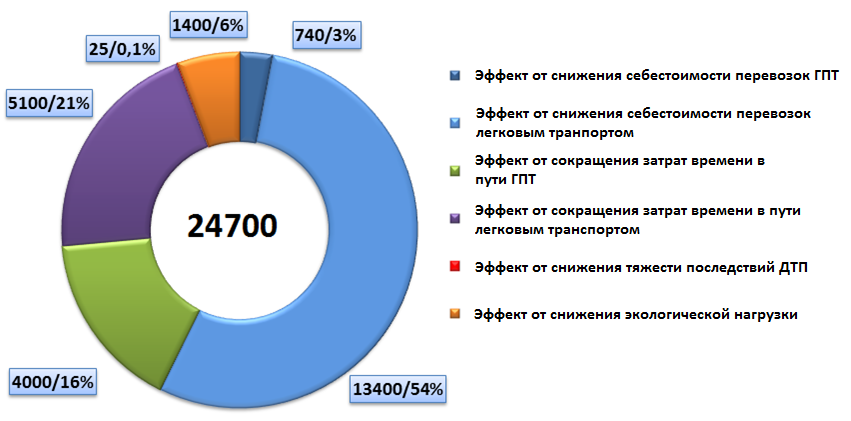 Рисунок 1 – Эффекты от реализации мероприятий Программы до 2030 г.в базисных ценах (млн. руб.) / в процентном соотношенииТранспортные издержки при реализации Программы (% от валового регионального продукта (ВРП)) составляют:- на 2017 г. – 7,1;- на 2030 г. – 6,7.Чистый дисконтированный доход (Эинт) для Программы составит:- на 2017 г.: Эинт = - 2600 млн. руб.;- на 2030 г.: Эинт = +1400 млн. руб.Таким образом, в результате реализации мероприятий Программы на 1 рубль затрат приходится социально-экономический эффект в размере 1,8 рубля.Срок окупаемости мероприятий – 2021 г.Приложение АПрограммные мероприятия и их ресурсное обеспечение на период до 2017 г. с перспективой до 2030 годаТаблица А.1 – Программные мероприятия и их ресурсное обеспечение на период до 2017 г. с перспективой до 2030 годаОбозначения и сокращения31 Характеристика проблемы42 Цели и задачи Программы73 Принципы формирования Программы84 Приоритетные направления Программы94.1 Мероприятия по обеспечению условий эффективной работы городского пассажирского транспорта94.2 Мероприятия по организации движения легкового и грузового транспорта174.3 Мероприятия по хранению и паркированию легковых автомобилей234.4 Мероприятия по обеспечению безопасности дорожного движения254.5 Мероприятия, направленные на «успокоение движения» в жилых, общественно-деловых зонах и в зонах отдыха314.6 Актуализации Комплексной схемы организации дорожного движения г. Ставрополя315 Целевые показатели и индикаторы Программы336 Паспорт Программы347 Ресурсное обеспечение Программы368 Оценка социально-экономической эффективности Программы37Приложение А Программные мероприятия и их ресурсное обеспечение на период до 2017 г. с перспективой до 2030 года39УДС - улично-дорожная сеть;ТП- транспортный поток;ГПТ- городской пассажирский транспорт;СО- светофорный объект;АСУД- автоматизированная система управления дорожным движением;ДТП- дорожно-транспортное происшествие;ПДД- Правила дорожного движения;КСОД- Комплексная схема организации дорожного движения;БДД- безопасность дорожного движения;ПИР- проектно-изыскательские работы;СМР- строительно-монтажные работы;ИТС- интеллектуальная транспортная система;ТСОД- технические средства организации дорожного движения;ВРП- валовый региональный продукт№ п/пВид работСроки реализацииАдресный перечень участков УДС г. Ставрополя1Проектно-изыскательские работы (ПИР)2014 г.- ул. Доваторцев (ул. Тухачевского – ул. Ленина);- пр-кт Карла Маркса;- ул. Советская;- ул. Булкина;- ул. Дзержинского (ул. Булкина – пр-кт Октябрьской Революции);- пр-кт Октябрьской Революции (ул. Дзержинского – пр-кт Карла Маркса);- ул. Ленина (от ул. Доваторцев до пр-кта Кулакова); - ул. Ленина (ул. Доваторцев – ул. Гризодубовой) (со встречной выделенной полосой); - ул. Мира (ул. Гризодубовой ‒ ул. Доваторцев) (со встречной выделенной полосой); - ул. Гризодубовой (ул. Ленина – ул. Мира)2Строительно-монтажные работы (СМР)2015 г. - пр-кт Карла Маркса;- ул. Советская;- ул. Булкина;- ул. Дзержинского (ул. Булкина – пр-кт Октябрьской Революции);- пр-кт Октябрьской Революции (ул. Дзержинского – пр-кт Карла Маркса)2Строительно-монтажные работы (СМР)2016 г. - ул. Ленина (от ул. Доваторцев до пр-кта Кулакова); - ул. Ленина (ул. Доваторцев – ул. Гризодубовой) (со встречной выделенной полосой); - ул. Мира (ул. Гризодубовой ‒ ул. Доваторцев) (со встречной выделенной полосой); - ул. Гризодубовой (ул. Ленина – ул. Мира)2Строительно-монтажные работы (СМР)2017 г.- ул. Доваторцев (ул. Тухачевского – ул. Ленина)№ п/пАдресный перечень остановочных пунктов1ул. Доваторцев, д.4 (ост. «Автобусный парк»)2ул. Ленина, д.292/4 (ост. «Дворец пионеров»)3пр-кт Карла Маркса, д.44 (ост. «Магазин «Пассаж» - Рынок №1»)4ул. Дзержинского, д.156 (ост. «Поликлиника №1»)5ул. Дзержинского, д.176 (ост. «Ул. Льва Толстого»)6ул. Дзержинского, д.114 (ост. «Площадь Ленина»)7пр-кт Карла Маркса, д.98 (ост. «Проспект Карла Маркса»)8пр-кт Карла Маркса, д.58 (ост. «Ул. Голенева»)9ул. Лермонтова, д.199 (ост. «Рынок №2», организация парковки для маршрутных такси)10ул. Доваторцев, д.34А (ост. «Дом Торговли»)11ул. Доваторцев, д.30Б (ост. «Троллейбусный парк»)12пр-кт Кулакова - ул. Индустриальная (ост. «Профилакторий»)13ул. Мира, д.232 (ост. «Ул. Розы Люксембург»)14ул. Мира, д.206 (ост. «Ул. Маяковского»)15ул. Мира, между д.135 и д.139, д.114 (ост. «Пер. Расковой» - по обеим сторонам)16ул. Достоевского, в районе д.44 (ост. «Ул. Севрюкова» - по обеим сторонам)17ул. Достоевского, д.69Б (ост. «Ул. Чехова»: правая сторона, при движении к ул. Серова)18ул. Серова, д.523А (ост. «Тубдиспансер»)19ул. Объездная, д.12 (ост. «Ул. Объездная»)20- Каховский пер., д.22 (ост. «Каховский переулок»)21Старомарьевское ш., д.3 (ост. «Поликлиника №2» - по обеим сторонам)22Старомарьевское ш., д.9 и д.12А (ост. «Мясокомбинат»)23Старомарьевское ш., д.11А (ост. «Элеватормельмаш»)24Старомарьевское ш., д.18 (ост. «Элеватормельмаш»)25Старомарьевское ш. (ост. «Инструментальный завод» - по обеим сторонам)26Старомарьевское ш. (ост. «АЗС» - по обеим сторонам)27Старомарьевское ш. (ост. «КПП» - по обеим сторонам)28Старомарьевское ш. (ост. «Автобаза-1» - по обеим сторонам)29Старомарьевское ш. (ост. «СУ-6» - по обеим сторонам)30Старомарьевское ш. (ост. «СУМС» - по обеим сторонам)31Старомарьевское ш. (ост. «Мехколонна» - по обеим сторонам)32Старомарьевское ш. (ост. «Электрон» - при движении в центр)33ул. Гражданская (ост. «Ул. Гражданская» при движении к ул. К. Маркса)34ул. Фрунзе, д.35 (ост. «Площадь Фрунзе)»35ул. Вавилова (ост. «Ул. Вавилова»)36ул. Победы, д.27 (ост. «Ул. Победы»)37ул. Руставели, д.27 (ост. «Ул. Руставели»)38Можайский пер., д.38 (ост. «Школа №20»)39ул. Азовская (ост. «Песчаный карьер»)40ул. Азовская, д.42 (ост. «Поликлиника»)41ул. Октябрьская (ост. «Мемориал танк»)42ул. Октябрьская, д.184 (ост. «Технологический университет»)43ул. Октябрьская, д.164А (ост. «ГПТУ-1»)44ул. Октябрьская, д.173 (ост. «Магазин Ромашка»)45ул. Октябрьская, д.90 (ост. «Ул. Попова»)46ул. Октябрьская, д.109 (ост. «Кинотеатр «Пионер»» - по обеим сторонам)47ул. Вавилова (ост. «Ж/д переезд» - по обеим сторонам)48ул. Гоголя, д.2А (ост. «Ул. Гоголя»)49ул. Бурмистрова (ост. «Дом пионеров» - по обеим сторонам)50ул. Розы Люксембург, д.53 (ост. «Ул. Мира»)51пер. Крупской (ост. «Горзеленхоз»)52ул. Осипенко, д.3А (ост. «Культпросветучилище»)53пер. Баумана, д.40 (ост.«Ул. Серова»)54ул. Серова, д.323 (ост. «Пер. Крупской» - увеличение кармана)55ул. Серова, д.382 (ост. «Пер. Севастопольский»)56ул. Биологическая, д.1А (ост. «Тубдиспансер»)57ул. Серова, д.523А (ост. «Тубдиспансер»)58ул. Ленина, д.369 (ост. «Краевая Больница» - при движении к ул. Семашко: увеличение длины заездного кармана остановки)№ п/пАдресный перечень участков УДС1ул. Объездная - Каховский пер.2ул. 50 лет ВЛКСМ - ул. Тухачевского3ул. Дзержинского - ул. Ломоносова4ул. Дзержинского – ул. Пушкина5ул. Доваторцев - ул. 45 Параллель6ул. Доваторцев - ул. Лермонтова7ул. Доваторцев - ул. Серова8ул. Доваторцев - ул. Тельмана9ул. Доваторцев - ул. Тухачевского10ул. Доваторцев - ул. Шпаковская11ул. Доваторцев - ул. Мира12пр-кт К. Маркса - ул. Голенева13пр-кт Кулакова - ул. Бруснева14пр-кт Кулакова - пер. Буйнакского15пр-кт Кулакова - ул. Ленина16пр-кт Кулакова - ул. 2-я Промышленная17пр-кт Кулакова - ул. 3-я Промышленная18ул. Ленина - ул. Артема19ул. Ленина - ул. Краснофлотская20ул. Ленина - ул. Льва Толстого21ул. Ленина - ул. Пушкина22ул. Лермонтова - ул. Артема23ул. Лермонтова - ул. Краснофлотская24ул. Лермонтова - ул. Льва Толстого25ул. Лермонтова - ул. Ломоносова26ул. Мира - ул. Артема27ул. Мира - ул. Ломоносова28ул. Мира - ул. Пушкина29ул. Мира - ул. Добролюбова30ул. Мира - ул. Льва Толстого31ул. Мира - ул. Маршала Жукова32ул. Мира - пер. Чкалова33ул. Мира – ул. Маяковского34ул. Пирогова - ул. 45 Параллель35ул. Серова - ул. Достоевского36ул. Октябрьская – ул. Попова№ п/пВид работСроки реализацииАдресный перечень участков УДС г. Ставрополя1ПИР, СМР2014 – 2015 гг.- ул. Дзержинского на участке от ул. Льва Толстого до пр-кта Октябрьской Революции;- ул. М. Морозова на участке от ул. Льва Толстого до ул. Артема;- ул. Ленина на участке от ул. Краснофлотская до ул. Достоевского;- ул. Мира на участке от ул. Краснофлотская до ул. Добролюбова;- ул. Лермонтова на участке от ул. Краснофлотская до ул. Артема;- ул. Серова на участке от ул. Краснофлотская до ул. Пушкина;- ул. Льва Толстого на участке от ул. Дзержинского до ул. Серова;- ул. Ломоносова на участке от ул. Дзержинского до ул. Серова;- пр-т Октябрьской Революции на участке от ул. Карла Маркса до ул. Мира;- ул. Достоевского на участке от ул. Мира до ул. Пионерская;- ул. Розы Люксембург на участке от ул. Лермонтова до ул. Комсомольская;- ул. Голенева на участке от ул. Комсомольская до пр-та Карла Маркса;- ул. Тухачевского на участке от ул. Пирогова до ул. 50 лет ВЛКСМ;- ул. Шпаковская на участке от ул. Доваторцев до ул. 50 лет ВЛКСМ;- ул. 50 лет ВЛКСМ на участке от ул. Шпаковская до ул. 45-Параллель2ПИР, СМР2018 – 2030 гг. - продление ул. Лермонтова – ул. Достоевского№ п/пВид работСроки реализацииАдресный перечень участков УДС г. Ставрополя1ПИР2014 г.- ул. Артема, д.5, 53; - ул. Пушкина, д.42; - ул. Льва Толстого, д.39; - ул. 8 Марта, д.3; - ул. Голенева, д.67А;.- ул. Ленина 120, 316, 328, 470; - ул. Мира, д. 110, 321, 429;.- ул. Маркса, д. 33, 64; - ул. Доваторцев, д. 4, 5, 25, 38.2СМР2016 г. - ул. Артема, д.5, 53; - ул. Пушкина, д.42; - ул. Льва Толстого, д.39; - ул. 8 Марта, д.3; - ул. Голенева, д.67А;- ул. Ленина 120, 316, 328, 470; - ул. Мира, д. 110, 321, 429; - ул. Маркса, д. 33, 642СМР2017 г.- ул. Доваторцев, д. 4, 5, 25, 38№ п/пВид работСроки реализацииАдресный перечень участков УДС г. Ставрополя1ПИР2015 г.- ул. Доваторцев, д. 89 – 1 шт.;- ул. Лермонтова, д. 221 – 1 шт.;- ул. Мира, д. 374 – 1 шт.;- ул. Серова, д. 462, 523 – 2 шт.;- пр-т К. Маркса, д. 78 – 1 шт.;- ул. Ленина, д. 373, 407, 412 – 3 шт.;- ул. 50 лет ВЛКСМ, д. 51/2 – 1 шт.;- ул. Пирогова, д. 27 – 1 шт.2СМР2015 г.- ул. Доваторцев, д. 89 – 1 шт.;- ул. Лермонтова, д. 221 – 1 шт.;- ул. Мира, д. 374 – 1 шт.;- ул. Серова, д. 462, 523 – 2 шт.;- пр-т К. Маркса, д. 78 – 1 шт.;- ул. Ленина, д. 373, 407, 412 – 3 шт.;- ул. 50 лет ВЛКСМ, д. 51/2 – 1 шт.;- ул. Пирогова, д. 27 – 1 шт.№ п/пАдресный перечень установки пешеходных ограждений1ул. 50 лет ВЛКСМ - ул. Тухачевского2ул. Объездная – пер. Каховский3ул. Доваторцев - ул. Тельмана4ул. Доваторцев - ул. Лермонтова5ул. Доваторцев, д.366Старомарьевское ш.7ул. Шпаковская – пр. Гайдара8ул. Мира - ул. Пушкина9ул. Мира - пер. Чкалова10ул. Мира, д.37411Чапаевский проезд - ул. Пригородная12ул. 8 марта - ул. Ломоносова13ул. Пирогова, д.27, 48/214ул. Лермонтова – ул. Льва Толстого15ул. Тухачевского, д. 11, 21/216пр-кт Кулакова, д. 9Ж и д. 15Д17ул. Лермонтова – ул. Ломоносова18ул. Лермонтова - ул. Краснофлотская19ул. Лермонтова - ул. Артема20ул. Лермонтова, д. 27121ул. Ленина, д. 393, 43822ул. Ленина - ул. Пржевальского23ул. Ленина - ул. Артема24ул. Ленина – ул. Социалистическая25ул. Ленина - ул. Краснофлотская№ п/пВид работСрок реализацииАдресный перечень участков УДС г. Ставрополя1ПИР2014- ул. Тухачевского – ул. Пирогова; - ул. Лермонтова – ул. Пушкина;- ул. Мира – ул. Маршала Жукова2СМР2016 г. - ул. Лермонтова – ул. Пушкина;- ул. Мира – ул. Маршала Жукова2СМР2017 г.- ул. Тухачевского – ул. Пирогова3ПИР, СМР2018 – 2030 гг.- ул. Доваторцев - ул. Лермонтова;- ул. Доваторцев - ул. Серова;- ул. Доваторцев - ул. Тухачевского;- ул. Доваторцев - ул. Шпаковская;- пр-кт Кулакова - ул. Октябрьская;- пр-кт Кулакова - ул. Бруснева;- пр-кт Кулакова - пер. Буйнакского;- пр-кт Кулакова - ул. Ленина;- ул. Ленина - ул. Пушкина;- пр-кт К. Маркса – ул. Голенева - ул. Казачья;- ул. Доваторцев – ул. 45-я Параллель;- ул. Мира - ул. ПушкинаНаименование показателя и индикатораНаименование показателя и индикатораЕд. измеренияЗначение показателя и индикатораЗначение показателя и индикатораЗначение показателя и индикатораНаименование показателя и индикатораНаименование показателя и индикатораЕд. измеренияТекущее значение(2013 г.)2017 г.2030 г.1 Увеличение средней скорости сообщения ГПТ1 Увеличение средней скорости сообщения ГПТ1 Увеличение средней скорости сообщения ГПТ1 Увеличение средней скорости сообщения ГПТ1 Увеличение средней скорости сообщения ГПТ1 Увеличение средней скорости сообщения ГПТ1.1 Средняя скорость сообщения на маршрутах ГПТ 1.1 Средняя скорость сообщения на маршрутах ГПТ км/ч1520232.2 Среднее время ожидания ГПТ на остановках на ключевых маршрутах пиковый периодмин.4,54,54,52.2 Среднее время ожидания ГПТ на остановках на ключевых маршрутах внепиковый периодмин.4,5772 Увеличение средней скорости сообщения легковым автотранспортом2 Увеличение средней скорости сообщения легковым автотранспортом2 Увеличение средней скорости сообщения легковым автотранспортом2 Увеличение средней скорости сообщения легковым автотранспортом2 Увеличение средней скорости сообщения легковым автотранспортом2 Увеличение средней скорости сообщения легковым автотранспортом2.1 Средняя скорость движения легковых транспортных средств 2.1 Средняя скорость движения легковых транспортных средств км/ч2828342.2 Среднее время задержки движения легкового транспортного средства при поездке на работу/с работы, 2.2 Среднее время задержки движения легкового транспортного средства при поездке на работу/с работы, мин./час «пик»1616122.3 Доля протяженности УДС, обслуживающей движение в режиме перегрузки 2.3 Доля протяженности УДС, обслуживающей движение в режиме перегрузки %912103 Сокращение количества ДТП и снижение тяжести их последствий3 Сокращение количества ДТП и снижение тяжести их последствий3 Сокращение количества ДТП и снижение тяжести их последствий3 Сокращение количества ДТП и снижение тяжести их последствий3 Сокращение количества ДТП и снижение тяжести их последствий3 Сокращение количества ДТП и снижение тяжести их последствий3.1 Транспортный риск 3.1 Транспортный риск число погибшихна 10 тыс. транспортных средств3,22,32,14 Снижение объемов выбросов загрязняющих веществ в атмосферу от транспортных средств4 Снижение объемов выбросов загрязняющих веществ в атмосферу от транспортных средств4 Снижение объемов выбросов загрязняющих веществ в атмосферу от транспортных средств4 Снижение объемов выбросов загрязняющих веществ в атмосферу от транспортных средств4 Снижение объемов выбросов загрязняющих веществ в атмосферу от транспортных средств4 Снижение объемов выбросов загрязняющих веществ в атмосферу от транспортных средств4.1 Удельный выброс загрязняющих веществ 4.1 Удельный выброс загрязняющих веществ кг/жителя в год7,67,48,95 Обеспеченность местами для парковки транспортных средств 5 Обеспеченность местами для парковки транспортных средств 5 Обеспеченность местами для парковки транспортных средств 5 Обеспеченность местами для парковки транспортных средств 5 Обеспеченность местами для парковки транспортных средств 5 Обеспеченность местами для парковки транспортных средств 5.1 Обеспеченность местами для постоянного хранения транспортных средств 5.1 Обеспеченность местами для постоянного хранения транспортных средств %284178Цели и основные задачиПрограммы                      Целью Программы является повышение уровня организации, управления и безопасности дорожного движения на УДС г. Ставрополя.Задача 1. Обеспечение условий эффективной работы ГПТ;Задача 2. Повышение уровня организации движения легкового и грузового транспорта;Задача 3. Улучшение условий по хранению и паркированию легковых автомобилей;Задача 4. Обеспечение БДД;Задача 5. Мероприятия по «успокоению движения» в жилых, общественно-деловых зонах и в зонах отдыха города.Целевые показатели и индикаторы Программы - средняя скорость сообщения на маршрутах ГПТ (в км/ч к 2013 г.);- среднее время ожидания ГПТ на остановках на ключевых маршрутах (пиковый/внепиковый период)  (в мин. к 2013 г.);- средняя скорость движения легковых транспортных средств (в км/ч к 2013 г.);- среднее время задержки движения легкового транспортного средства при поездке на работу/с работы (в мин./час «пик» к 2013 г.);- доля протяженности УДС, обслуживающей движение в режиме перегрузки (в % к 2013 г.);- транспортный риск (число погибших на 10 тыс. транспортных средств к 2013 г.);- удельный выброс загрязняющих веществ (в кг/жителя в год к 2013 г.);- обеспеченность местами для постоянного хранения  транспортных средств (в % к 2013 г.)Этапы исроки реализацииПрограммы1 этап: 2014 – 2017 гг.2 этап: 2018 – 2030 гг.Объемы и источникифинансирования                      Общий объем финансирования подпрограммы составляет 50 044,04 млн. рублей, в том числе за счет бюджета г. Ставрополя – 27 698,43 млн. руб., внебюджетных источников – 22 345,61 млн. руб.Ожидаемые результатыреализации Программы    Ожидаемые результаты реализации Программы приведены в таблице 8.Программные мероприятия и их финансовое обеспечение на период до 2017 года и на перспективу до 2030 года                Программные мероприятия и их ресурсное обеспечение на период до 2017 г. с перспективой до 2030 года представлены в Приложении А.Наименование мероприятия  Сроки реализацииИсточники финансированиямлн. рублей, в ценах соответствующих летмлн. рублей, в ценах соответствующих летмлн. рублей, в ценах соответствующих летмлн. рублей, в ценах соответствующих летмлн. рублей, в ценах соответствующих летмлн. рублей, в ценах соответствующих летмлн. рублей, в ценах соответствующих летНаименование мероприятия  Сроки реализацииИсточники финансирования2014 - 2030 годы 2014 – 2017 годыв том числев том числев том числев том числев том числеНаименование мероприятия  Сроки реализацииИсточники финансирования2014 - 2030 годы 2014 – 2017 годы2014 год2015 год2016 год2017 год2018 - 2030 годыНаименование мероприятия  2014 – 2030 гг.Всего 50044,046846,881323,531628,052325,091570,2243197,16Наименование мероприятия  2014 – 2030 гг.Бюджет г. Ставрополя27698,436005,271248,631628,051558,381570,2221693,16Наименование мероприятия  2014 – 2030 гг.Внебюджетные источники22345,61841,6174,900,00766,710,0021504,0012345678910Задача 1. Обеспечение условий эффективной работы городского пассажирского транспортаЗадача 1. Обеспечение условий эффективной работы городского пассажирского транспортаЗадача 1. Обеспечение условий эффективной работы городского пассажирского транспортаЗадача 1. Обеспечение условий эффективной работы городского пассажирского транспортаЗадача 1. Обеспечение условий эффективной работы городского пассажирского транспортаЗадача 1. Обеспечение условий эффективной работы городского пассажирского транспортаЗадача 1. Обеспечение условий эффективной работы городского пассажирского транспортаЗадача 1. Обеспечение условий эффективной работы городского пассажирского транспортаЗадача 1. Обеспечение условий эффективной работы городского пассажирского транспортаЗадача 1. Обеспечение условий эффективной работы городского пассажирского транспорта1 Мероприятия по обеспечению условий эффективной работы городского пассажирского транспорта2014 – 2030 гг.всего1129,05665,538,04178,87221,58257,03463,531 Мероприятия по обеспечению условий эффективной работы городского пассажирского транспорта2014 – 2030 гг.Бюджет г. Ставрополя1129,05665,538,04178,87221,58257,03463,531 Мероприятия по обеспечению условий эффективной работы городского пассажирского транспорта2014 – 2030 гг.Внебюджетные источники0,000,000,000,000,000,000,001.1 Оптимизация расписания на ключевых маршрутах ГПТ 
(с выделением пиковых и внепиковых периодов)2014  -2017 гг.всего1,891,890,430,460,490,520,001.1 Оптимизация расписания на ключевых маршрутах ГПТ 
(с выделением пиковых и внепиковых периодов)2014  -2017 гг.Бюджет г. Ставрополя1,891,890,430,460,490,520,001.1 Оптимизация расписания на ключевых маршрутах ГПТ 
(с выделением пиковых и внепиковых периодов)2014  -2017 гг.Внебюджетные источники0,000,000,000,000,000,000,001.2 Оптимизация количества подвижного состава с заменой автобусов малой вместимости на автобусы средней и большой вместимости на ключевых маршрутах ГПТ2014 – 2017 гг.всего404,54404,540,0099,51153,10151,940,001.2 Оптимизация количества подвижного состава с заменой автобусов малой вместимости на автобусы средней и большой вместимости на ключевых маршрутах ГПТ2014 – 2017 гг.Бюджет г. Ставрополя404,54404,540,0099,51153,10151,940,001.2 Оптимизация количества подвижного состава с заменой автобусов малой вместимости на автобусы средней и большой вместимости на ключевых маршрутах ГПТ2014 – 2017 гг.Внебюджетные источники0,000,000,000,000,000,000,001.3 Модернизация централизованной информационной системы «Единая центральная диспетчерская служба» с использованием спутниковой навигационной системы ГЛОНАСС/GPS для управления ГПТ2014 - 2017 гг.всего21,3821,380,000,0010,4410,940,001.3 Модернизация централизованной информационной системы «Единая центральная диспетчерская служба» с использованием спутниковой навигационной системы ГЛОНАСС/GPS для управления ГПТ2014 - 2017 гг.Бюджет г. Ставрополя21,3821,380,000,0010,4410,940,001.3 Модернизация централизованной информационной системы «Единая центральная диспетчерская служба» с использованием спутниковой навигационной системы ГЛОНАСС/GPS для управления ГПТ2014 - 2017 гг.Внебюджетные источники0,000,000,000,000,000,000,001.4 Внедрение системы видеонаблюдения на подвижной состав ГПТ2015 – 2017 гг.всего5,845,840,001,821,952,070,001.4 Внедрение системы видеонаблюдения на подвижной состав ГПТ2015 – 2017 гг.Бюджет г. Ставрополя5,845,840,001,821,952,070,001.4 Внедрение системы видеонаблюдения на подвижной состав ГПТ2015 – 2017 гг.Внебюджетные источники0,000,000,000,000,000,000,001.5 Организация выделенных полос ГПТ2014 – 2017 гг.всего43,2143,210,007,8226,958,440,001.5 Организация выделенных полос ГПТ2014 – 2017 гг.Бюджет г. Ставрополя43,2143,210,007,8226,958,440,001.5 Организация выделенных полос ГПТ2014 – 2017 гг.Внебюджетные источники0,000,000,000,000,000,000,001.6 Создание системы информирования пассажиров на ключевых маршрутах ГПТ с помощью динамических табло, информирующих о времени прибытия ГПТ и устанавливаемых на остановках2016 -2017 гг.всего52,5152,510,000,000,0052,510,001.6 Создание системы информирования пассажиров на ключевых маршрутах ГПТ с помощью динамических табло, информирующих о времени прибытия ГПТ и устанавливаемых на остановках2016 -2017 гг.Бюджет г. Ставрополя52,5152,510,000,000,0052,510,001.6 Создание системы информирования пассажиров на ключевых маршрутах ГПТ с помощью динамических табло, информирующих о времени прибытия ГПТ и устанавливаемых на остановках2016 -2017 гг.Внебюджетные источники0,000,000,000,000,000,000,001.7 Реализация комплекса мероприятий по созданию безбарьерной среды для лиц с ограниченными физическими возможностями2015 – 2017 гг.всего2,472,470,000,790,820,860,001.7 Реализация комплекса мероприятий по созданию безбарьерной среды для лиц с ограниченными физическими возможностями2015 – 2017 гг.Бюджет г. Ставрополя2,472,470,000,790,820,860,001.7 Реализация комплекса мероприятий по созданию безбарьерной среды для лиц с ограниченными физическими возможностями2015 – 2017 гг.Внебюджетные источники0,000,000,000,000,000,000,001.8 Уширение улиц для выполнения критериев организации выделенных полос для движения ГПТ2014 – 2015 гг.всего77,1077,100,7348,5427,840,000,001.8 Уширение улиц для выполнения критериев организации выделенных полос для движения ГПТ2014 – 2015 гг.Бюджет г. Ставрополя77,1077,100,7348,5427,840,000,001.8 Уширение улиц для выполнения критериев организации выделенных полос для движения ГПТ2014 – 2015 гг.Внебюджетные источники0,000,000,000,000,000,000,001.9 Уширение улиц для организации левоповоротной полосы: 
ул. Шпаковская на участке 150 м перед перекрестком с ул. 50 лет ВЛКСМ, движение от ул. Доваторцев2014 г.всего1,581,581,580,000,000,000,001.9 Уширение улиц для организации левоповоротной полосы: 
ул. Шпаковская на участке 150 м перед перекрестком с ул. 50 лет ВЛКСМ, движение от ул. Доваторцев2014 г.Бюджет г. Ставрополя1,581,581,580,000,000,000,001.9 Уширение улиц для организации левоповоротной полосы: 
ул. Шпаковская на участке 150 м перед перекрестком с ул. 50 лет ВЛКСМ, движение от ул. Доваторцев2014 г.Внебюджетные источники0,000,000,000,000,000,000,001.10 Установка дополнительных остановочных павильонов ГПТ2014 - 2015 гг.всего0,860,860,000,860,000,000,001.10 Установка дополнительных остановочных павильонов ГПТ2014 - 2015 гг.Бюджет г. Ставрополя0,860,860,000,860,000,000,001.10 Установка дополнительных остановочных павильонов ГПТ2014 - 2015 гг.Внебюджетные источники0,000,000,000,000,000,000,001.11 Строительство заездных карманов на остановочных пунктах ГПТ2014 – 2015 гг.всего21,0721,071,9919,080,000,000,001.11 Строительство заездных карманов на остановочных пунктах ГПТ2014 – 2015 гг.Бюджет г. Ставрополя21,0721,071,9919,080,000,000,001.11 Строительство заездных карманов на остановочных пунктах ГПТ2014 – 2015 гг.Внебюджетные источники0,000,000,000,000,000,000,001.12 Изменение режимов работы СО на пересечениях с ключевыми маршрутами ГПТ с целью оптимизации дорожного движения2014 г.всего0,540,540,540,000,000,000,001.12 Изменение режимов работы СО на пересечениях с ключевыми маршрутами ГПТ с целью оптимизации дорожного движения2014 г.Бюджет г. Ставрополя0,540,540,540,000,000,000,001.12 Изменение режимов работы СО на пересечениях с ключевыми маршрутами ГПТ с целью оптимизации дорожного движения2014 г.Внебюджетные источники0,000,000,000,000,000,000,001.13 Организация системы приоритетного проезда ГПТ 
и спецтранспорта в составе АСУД на всей маршрутной сети  ГПТ2014 – 2030всего32,5432,542,780,000,0029,760,001.13 Организация системы приоритетного проезда ГПТ 
и спецтранспорта в составе АСУД на всей маршрутной сети  ГПТ2014 – 2030Бюджет г. Ставрополя32,5432,542,780,000,0029,760,001.13 Организация системы приоритетного проезда ГПТ 
и спецтранспорта в составе АСУД на всей маршрутной сети  ГПТ2014 – 2030Внебюджетные источники0,000,000,000,000,000,000,001.14 Закупка подвижного состава для комплектации перспективных маршрутов ГПТ2018 – 2030 гг.всего222,440,000,000,000,000,00222,441.14 Закупка подвижного состава для комплектации перспективных маршрутов ГПТ2018 – 2030 гг.Бюджет г. Ставрополя222,440,000,000,000,000,00222,441.14 Закупка подвижного состава для комплектации перспективных маршрутов ГПТ2018 – 2030 гг.Внебюджетные источники0,000,000,000,000,000,000,001.15 Организация скоростного кольцевого маршрута ГПТ в центральной части города2018 – 2030 гг.всего148,290,000,000,000,000,00148,291.15 Организация скоростного кольцевого маршрута ГПТ в центральной части города2018 – 2030 гг.Бюджет г. Ставрополя148,290,000,000,000,000,00148,291.15 Организация скоростного кольцевого маршрута ГПТ в центральной части города2018 – 2030 гг.Внебюджетные источники0,000,000,000,000,000,000,001.16 Введение системы проезда с пересадками на любом виде ГПТ в течение 90 минут после оплаты2018 – 2030 гг.всего80,000,000,000,000,000,0080,001.16 Введение системы проезда с пересадками на любом виде ГПТ в течение 90 минут после оплаты2018 – 2030 гг.Бюджет г. Ставрополя80,000,000,000,000,000,0080,001.16 Введение системы проезда с пересадками на любом виде ГПТ в течение 90 минут после оплаты2018 – 2030 гг.Внебюджетные источники0,000,000,000,000,000,000,001.17 Создание системы информирования пассажиров о работе ГПТ как элемента интеллектуальной транспортной системы (ИТС)2018 – 2030 гг.всего12,800,000,000,000,000,0012,801.17 Создание системы информирования пассажиров о работе ГПТ как элемента интеллектуальной транспортной системы (ИТС)2018 – 2030 гг.Бюджет г. Ставрополя12,800,000,000,000,000,0012,801.17 Создание системы информирования пассажиров о работе ГПТ как элемента интеллектуальной транспортной системы (ИТС)2018 – 2030 гг.Внебюджетные источники0,000,000,000,000,000,000,00Задача 2. Повышение уровня организации движения легкового и грузового транспортаЗадача 2. Повышение уровня организации движения легкового и грузового транспортаЗадача 2. Повышение уровня организации движения легкового и грузового транспортаЗадача 2. Повышение уровня организации движения легкового и грузового транспортаЗадача 2. Повышение уровня организации движения легкового и грузового транспортаЗадача 2. Повышение уровня организации движения легкового и грузового транспортаЗадача 2. Повышение уровня организации движения легкового и грузового транспортаЗадача 2. Повышение уровня организации движения легкового и грузового транспортаЗадача 2. Повышение уровня организации движения легкового и грузового транспортаЗадача 2. Повышение уровня организации движения легкового и грузового транспорта2 Мероприятия по организации движения легкового и грузового транспорта2014 – 2030 гг.всего24673,085160,121175,291206,921740,311037,6019512,962 Мероприятия по организации движения легкового и грузового транспорта2014 – 2030 гг.Бюджет г. Ставрополя23831,474318,511100,391206,92973,601037,6019512,962 Мероприятия по организации движения легкового и грузового транспорта2014 – 2030 гг.Внебюджетные источники841,61841,6174,900,00766,710,000,002.1 Организация одностороннего движения на УДС2014 г.всего17,1217,1217,120,000,000,000,002.1 Организация одностороннего движения на УДС2014 г.Бюджет г. Ставрополя17,1217,1217,120,000,000,000,002.1 Организация одностороннего движения на УДС2014 г.Внебюджетные источники0,000,000,000,000,000,000,002.2 Строительство новых светофорных объектов2014 – 2015 гг.всего10,3110,310,969,350,000,000,002.2 Строительство новых светофорных объектов2014 – 2015 гг.Бюджет г. Ставрополя10,3110,310,969,350,000,000,002.2 Строительство новых светофорных объектов2014 – 2015 гг.Внебюджетные источники0,000,000,000,000,000,000,002.3 Внедрение системы адаптивного управления дорожным движением в составе автоматизированной системы управления дорожным движением2014 – 2030 гг.всего446,81216,4120,33196,080,000,00230,402.3 Внедрение системы адаптивного управления дорожным движением в составе автоматизированной системы управления дорожным движением2014 – 2030 гг.Бюджет г. Ставрополя446,81216,4120,33196,080,000,00230,402.3 Внедрение системы адаптивного управления дорожным движением в составе автоматизированной системы управления дорожным движением2014 – 2030 гг.Внебюджетные источники0,000,000,000,000,000,000,002.4 Внедрение координированного управления на УДС2014 – 2015 гг.всего17,0017,001,6115,390,000,000,002.4 Внедрение координированного управления на УДС2014 – 2015 гг.Бюджет г. Ставрополя17,0017,001,6115,390,000,000,002.4 Внедрение координированного управления на УДС2014 – 2015 гг.Внебюджетные источники0,000,000,000,000,000,000,002.5 Создание новой общегородской магистрали от ул. Западный обход до ул. Доваторцев2014 – 2030 гг.всего1142,52566,52128,400,00438,120,00576,002.5 Создание новой общегородской магистрали от ул. Западный обход до ул. Доваторцев2014 – 2030 гг.Бюджет г. Ставрополя661,6085,6085,600,000,000,00576,002.5 Создание новой общегородской магистрали от ул. Западный обход до ул. Доваторцев2014 – 2030 гг.Внебюджетные источники480,92480,9242,800,00438,120,000,002.6 Строительство транспортных развязок в разных уровнях2014 – 2030 гг.всего18339,202339,20214,00114,00973,601037,6016000,002.6 Строительство транспортных развязок в разных уровнях2014 – 2030 гг.Бюджет г. Ставрополя18339,202339,20214,00114,00973,601037,6016000,002.6 Строительство транспортных развязок в разных уровнях2014 – 2030 гг.Внебюджетные источники0,000,000,000,000,000,000,002.7 Реконструкция улиц с учетом развития УДС в соответствии с документами территориального планирования2014 – 2015 гг.всего818,25818,25561,75256,500,000,000,002.7 Реконструкция улиц с учетом развития УДС в соответствии с документами территориального планирования2014 – 2015 гг.Бюджет г. Ставрополя818,25818,25561,75256,500,000,000,002.7 Реконструкция улиц с учетом развития УДС в соответствии с документами территориального планирования2014 – 2015 гг.Внебюджетные источники0,000,000,000,000,000,000,002.8 Реконструкция развязок2014 – 2015 гг.всего339,90339,9032,10307,800,000,000,002.8 Реконструкция развязок2014 – 2015 гг.Бюджет г. Ставрополя339,90339,9032,10307,800,000,000,002.8 Реконструкция развязок2014 – 2015 гг.Внебюджетные источники0,000,000,000,000,000,000,002.9 Развитие системы маршрутного ориентирования на УДС2014 г.всего134,82134,82134,820,000,000,000,002.9 Развитие системы маршрутного ориентирования на УДС2014 г.Бюджет г. Ставрополя134,82134,82134,820,000,000,000,002.9 Развитие системы маршрутного ориентирования на УДС2014 г.Внебюджетные источники0,000,000,000,000,000,000,002.10 Продолжение строительства общегородской магистрали ул. Лермонтова (до ул. Достоевского)2018 – 2030 гг.всего400,000,000,000,000,000,00400,002.10 Продолжение строительства общегородской магистрали ул. Лермонтова (до ул. Достоевского)2018 – 2030 гг.Бюджет г. Ставрополя400,000,000,000,000,000,00400,002.10 Продолжение строительства общегородской магистрали ул. Лермонтова (до ул. Достоевского)2018 – 2030 гг.Внебюджетные источники0,000,000,000,000,000,000,002.11 Продление общегородской магистрали ул. Серова до объездной автомобильной дороги2018 – 2030 гг.всего624,000,000,000,000,000,00624,002.11 Продление общегородской магистрали ул. Серова до объездной автомобильной дороги2018 – 2030 гг.Бюджет г. Ставрополя624,000,000,000,000,000,00624,002.11 Продление общегородской магистрали ул. Серова до объездной автомобильной дороги2018 – 2030 гг.Внебюджетные источники0,000,000,000,000,000,000,002.12 Строительство кольцевых транспортных развязок в одном уровне 2014 – 2030 гг.всего2140,59700,5964,20307,80328,590,001440,002.12 Строительство кольцевых транспортных развязок в одном уровне 2014 – 2030 гг.Бюджет г. Ставрополя1779,90339,9032,10307,800,000,001440,002.12 Строительство кольцевых транспортных развязок в одном уровне 2014 – 2030 гг.Внебюджетные источники360,69360,6932,100,00328,590,000,002.13 Модернизация автоматизированной системы управления дорожным движением на УДС2018 – 2030 гг.всего236,160,000,000,000,000,00236,162.13 Модернизация автоматизированной системы управления дорожным движением на УДС2018 – 2030 гг.Бюджет г. Ставрополя236,160,000,000,000,000,00236,162.13 Модернизация автоматизированной системы управления дорожным движением на УДС2018 – 2030 гг.Внебюджетные источники0,000,000,000,000,000,000,002.14 Разработка маршрутов движения грузового транспорта на улично-дорожной сети города с корректировкой режимов движения и ограничений грузоподъемности2018 – 2030 гг.всего6,400,000,000,000,000,006,402.14 Разработка маршрутов движения грузового транспорта на улично-дорожной сети города с корректировкой режимов движения и ограничений грузоподъемности2018 – 2030 гг.Бюджет г. Ставрополя6,400,000,000,000,000,006,402.14 Разработка маршрутов движения грузового транспорта на улично-дорожной сети города с корректировкой режимов движения и ограничений грузоподъемности2018 – 2030 гг.Внебюджетные источники0,000,000,000,000,000,000,00Задача 3. Улучшение условий по хранению и паркированию легковых автомобилейЗадача 3. Улучшение условий по хранению и паркированию легковых автомобилейЗадача 3. Улучшение условий по хранению и паркированию легковых автомобилейЗадача 3. Улучшение условий по хранению и паркированию легковых автомобилейЗадача 3. Улучшение условий по хранению и паркированию легковых автомобилейЗадача 3. Улучшение условий по хранению и паркированию легковых автомобилейЗадача 3. Улучшение условий по хранению и паркированию легковых автомобилейЗадача 3. Улучшение условий по хранению и паркированию легковых автомобилейЗадача 3. Улучшение условий по хранению и паркированию легковых автомобилейЗадача 3. Улучшение условий по хранению и паркированию легковых автомобилей3 Мероприятия по хранению и паркированию легковых автомобилей2014 – 2030 гг.всего21827,61317,2140,0248,35111,77117,0721510,403 Мероприятия по хранению и паркированию легковых автомобилей2014 – 2030 гг.Бюджет г. Ставрополя323,61317,2140,0248,35111,77117,076,403 Мероприятия по хранению и паркированию легковых автомобилей2014 – 2030 гг.Внебюджетные источники21504,000,000,000,000,000,0021504,003.1 Строительство парковочных карманов для автотранспорта на улицах, по которым проложены маршруты ГПТ, с ликвидацией несанкционированных парковок2014 гг.всего6,856,856,850,000,000,000,003.1 Строительство парковочных карманов для автотранспорта на улицах, по которым проложены маршруты ГПТ, с ликвидацией несанкционированных парковок2014 гг.Бюджет г. Ставрополя6,856,856,850,000,000,000,003.1 Строительство парковочных карманов для автотранспорта на улицах, по которым проложены маршруты ГПТ, с ликвидацией несанкционированных парковок2014 гг.Внебюджетные источники0,000,000,000,000,000,000,003.2 Создание системы эвакуации припаркованного автотранспорта, нарушающего правила остановки и стоянки, с использованием коммерческих организаций-владельцев специального транспорта для эвакуации2014 – 2016 гг.всего20,1020,106,706,706,700,000,003.2 Создание системы эвакуации припаркованного автотранспорта, нарушающего правила остановки и стоянки, с использованием коммерческих организаций-владельцев специального транспорта для эвакуации2014 – 2016 гг.Бюджет г. Ставрополя20,1020,106,706,706,700,000,003.2 Создание системы эвакуации припаркованного автотранспорта, нарушающего правила остановки и стоянки, с использованием коммерческих организаций-владельцев специального транспорта для эвакуации2014 – 2016 гг.Внебюджетные источники0,000,000,000,000,000,000,003.3 Увеличение количества открытых парковок для временного хранения автомобилей, в том числе во вновь строящихся микрорайонах2014 – 2017 гг.всего277,96277,9624,4040,13103,45109,990,003.3 Увеличение количества открытых парковок для временного хранения автомобилей, в том числе во вновь строящихся микрорайонах2014 – 2017 гг.Бюджет г. Ставрополя277,96277,9624,4040,13103,45109,990,003.3 Увеличение количества открытых парковок для временного хранения автомобилей, в том числе во вновь строящихся микрорайонах2014 – 2017 гг.Внебюджетные источники0,000,000,000,000,000,000,003.4 Развитие системы фиксации нарушений правил парковки автотранспорта2014 – 2030 гг.всего10,974,571,431,521,620,006,403.4 Развитие системы фиксации нарушений правил парковки автотранспорта2014 – 2030 гг.Бюджет г. Ставрополя10,974,571,431,521,620,006,403.4 Развитие системы фиксации нарушений правил парковки автотранспорта2014 – 2030 гг.Внебюджетные источники0,000,000,000,000,000,000,003.5 Строительство перехватывающих парковок2014 – 2017 гг.всего7,737,730,650,000,007,080,003.5 Строительство перехватывающих парковок2014 – 2017 гг.Бюджет г. Ставрополя7,737,730,650,000,007,080,003.5 Строительство перехватывающих парковок2014 – 2017 гг.Внебюджетные источники0,000,000,000,000,000,000,003.6 Строительство многоуровневых паркингов в жилых районах и в центральной части города с эксплуатацией на платной основе2018 – 2030 гг.всего21504,000,000,000,000,000,0021504,003.6 Строительство многоуровневых паркингов в жилых районах и в центральной части города с эксплуатацией на платной основе2018 – 2030 гг.Бюджет г. Ставрополя0,000,000,000,000,000,000,003.6 Строительство многоуровневых паркингов в жилых районах и в центральной части города с эксплуатацией на платной основе2018 – 2030 гг.Внебюджетные источники21504,000,000,000,000,000,0021504,00Задача 4. Обеспечение безопасности дорожного движенияЗадача 4. Обеспечение безопасности дорожного движенияЗадача 4. Обеспечение безопасности дорожного движенияЗадача 4. Обеспечение безопасности дорожного движенияЗадача 4. Обеспечение безопасности дорожного движенияЗадача 4. Обеспечение безопасности дорожного движенияЗадача 4. Обеспечение безопасности дорожного движенияЗадача 4. Обеспечение безопасности дорожного движенияЗадача 4. Обеспечение безопасности дорожного движенияЗадача 4. Обеспечение безопасности дорожного движения4 Мероприятия по обеспечению безопасности дорожного движения2014 – 2030 гг.всего2099,48461,2046,6779,91214,92119,701638,274 Мероприятия по обеспечению безопасности дорожного движения2014 – 2030 гг.Бюджет г. Ставрополя2099,48461,2046,6779,91214,92119,701638,274 Мероприятия по обеспечению безопасности дорожного движения2014 – 2030 гг.Внебюджетные источники0,000,000,000,000,000,000,004.1 Повышение видимости пешеходных переходов за счет их оборудования современными ТСОД (дорожными знаками со световозвращающей пленкой повышенной яркости на флуоресцентном фоне, дорожной разметкой, в том числе с применением цветных дорожных покрытий, световозвращателями дорожными)2014 – 2030 гг.всего9,613,853,850,000,000,005,764.1 Повышение видимости пешеходных переходов за счет их оборудования современными ТСОД (дорожными знаками со световозвращающей пленкой повышенной яркости на флуоресцентном фоне, дорожной разметкой, в том числе с применением цветных дорожных покрытий, световозвращателями дорожными)2014 – 2030 гг.Бюджет г. Ставрополя9,613,853,850,000,000,005,764.1 Повышение видимости пешеходных переходов за счет их оборудования современными ТСОД (дорожными знаками со световозвращающей пленкой повышенной яркости на флуоресцентном фоне, дорожной разметкой, в том числе с применением цветных дорожных покрытий, световозвращателями дорожными)2014 – 2030 гг.Внебюджетные источники0,000,000,000,000,000,000,004.2 Обеспечение видимости ТСОД2014 – 2030 гг.всего2,140,540,540,000,000,001,604.2 Обеспечение видимости ТСОД2014 – 2030 гг.Бюджет г. Ставрополя2,140,540,540,000,000,001,604.2 Обеспечение видимости ТСОД2014 – 2030 гг.Внебюджетные источники0,000,000,000,000,000,000,004.3 Установка комплексов фотовидеофиксации нарушений ПДД на выделенных полосах ГПТ2014 – 2030 гг.всего63,2527,252,140,2321,912,9836,004.3 Установка комплексов фотовидеофиксации нарушений ПДД на выделенных полосах ГПТ2014 – 2030 гг.Бюджет г. Ставрополя63,2527,252,140,2321,912,9836,004.3 Установка комплексов фотовидеофиксации нарушений ПДД на выделенных полосах ГПТ2014 – 2030 гг.Внебюджетные источники0,000,000,000,000,000,000,004.4 Устройство пешеходных ограждений2015 – 2030 гг.всего118,1850,980,0017,3316,3117,3467,204.4 Устройство пешеходных ограждений2015 – 2030 гг.Бюджет г. Ставрополя118,1850,980,0017,3316,3117,3467,204.4 Устройство пешеходных ограждений2015 – 2030 гг.Внебюджетные источники0,000,000,000,000,000,000,004.5 Реализация комплекса мероприятий по повышению безопасности дорожного движения вблизи школ, ВУЗов и дошкольных учреждений2014 – 2030 гг.всего927,45163,5920,075,4788,3549,69763,864.5 Реализация комплекса мероприятий по повышению безопасности дорожного движения вблизи школ, ВУЗов и дошкольных учреждений2014 – 2030 гг.Бюджет г. Ставрополя927,45163,5920,075,4788,3549,69763,864.5 Реализация комплекса мероприятий по повышению безопасности дорожного движения вблизи школ, ВУЗов и дошкольных учреждений2014 – 2030 гг.Внебюджетные источники0,000,000,000,000,000,000,004.5.1 Устройство пешеходных ограждений 2014 – 2030 гг.всего49,9521,155,145,475,115,4328,804.5.1 Устройство пешеходных ограждений 2014 – 2030 гг.Бюджет г. Ставрополя49,9521,155,145,475,115,4328,804.5.1 Устройство пешеходных ограждений 2014 – 2030 гг.Внебюджетные источники0,000,000,000,000,000,000,004.5.2 Обустройство подходов к пешеходным переходам 2014 – 2030 гг.всего0,510,040,040,000,000,000,464.5.2 Обустройство подходов к пешеходным переходам 2014 – 2030 гг.Бюджет г. Ставрополя0,510,040,040,000,000,000,464.5.2 Обустройство подходов к пешеходным переходам 2014 – 2030 гг.Внебюджетные источники0,000,000,000,000,000,000,004.5.3 Обустройство пешеходных переходов современными ТСОД 2014 – 2030 гг.всего6,412,572,570,000,000,003,844.5.3 Обустройство пешеходных переходов современными ТСОД 2014 – 2030 гг.Бюджет г. Ставрополя6,412,572,570,000,000,003,844.5.3 Обустройство пешеходных переходов современными ТСОД 2014 – 2030 гг.Внебюджетные источники0,000,000,000,000,000,000,004.5.4 Установка искусственных дорожных неровностей2014 – 2030 гг.всего1,280,130,130,000,000,001,154.5.4 Установка искусственных дорожных неровностей2014 – 2030 гг.Бюджет г. Ставрополя1,280,130,130,000,000,001,154.5.4 Установка искусственных дорожных неровностей2014 – 2030 гг.Внебюджетные источники0,000,000,000,000,000,000,004.5.5 Устройство внеуличных пешеходных переходов2014 – 2030 гг.всего869,30139,7012,200,0083,2444,25729,604.5.5 Устройство внеуличных пешеходных переходов2014 – 2030 гг.Бюджет г. Ставрополя869,30139,7012,200,0083,2444,25729,604.5.5 Устройство внеуличных пешеходных переходов2014 – 2030 гг.Внебюджетные источники0,000,000,000,000,000,000,00всего51,4151,410,0051,410,000,000,004.6 Установка стационарных комплексов фиксации нарушений скоростного режима2015 г.Бюджет г. Ставрополя51,4151,410,0051,410,000,000,00Внебюджетные источники0,000,000,000,000,000,000,00Задача 5. «Успокоение движения» в жилых, общественно-деловых зонах и в зонах отдыха г. СтавропольЗадача 5. «Успокоение движения» в жилых, общественно-деловых зонах и в зонах отдыха г. СтавропольЗадача 5. «Успокоение движения» в жилых, общественно-деловых зонах и в зонах отдыха г. СтавропольЗадача 5. «Успокоение движения» в жилых, общественно-деловых зонах и в зонах отдыха г. СтавропольЗадача 5. «Успокоение движения» в жилых, общественно-деловых зонах и в зонах отдыха г. СтавропольЗадача 5. «Успокоение движения» в жилых, общественно-деловых зонах и в зонах отдыха г. СтавропольЗадача 5. «Успокоение движения» в жилых, общественно-деловых зонах и в зонах отдыха г. СтавропольЗадача 5. «Успокоение движения» в жилых, общественно-деловых зонах и в зонах отдыха г. СтавропольЗадача 5. «Успокоение движения» в жилых, общественно-деловых зонах и в зонах отдыха г. СтавропольЗадача 5. «Успокоение движения» в жилых, общественно-деловых зонах и в зонах отдыха г. Ставрополь5 Мероприятия, направленные на «успокоение движения» в жилых, общественно-деловых зонах и в зонах отдыха2014 – 2017 гг.всего242,83242,8353,50114,0036,5138,820,005 Мероприятия, направленные на «успокоение движения» в жилых, общественно-деловых зонах и в зонах отдыха2014 – 2017 гг.Бюджет г. Ставрополя242,83242,8353,50114,0036,5138,820,005 Мероприятия, направленные на «успокоение движения» в жилых, общественно-деловых зонах и в зонах отдыха2014 – 2017 гг.Внебюджетные источники0,000,000,000,000,000,000,005.1 Обеспечение жилых районов внутриквартальными проездами, тротуарами, оснащение проездов ТСОД (знаки, искусственные неровности и пр.)2014 – 2017 гг.всего236,05236,0553,5057,0060,8564,700,005.1 Обеспечение жилых районов внутриквартальными проездами, тротуарами, оснащение проездов ТСОД (знаки, искусственные неровности и пр.)2014 – 2017 гг.Бюджет г. Ставрополя236,05236,0553,5057,0060,8564,700,005.1 Обеспечение жилых районов внутриквартальными проездами, тротуарами, оснащение проездов ТСОД (знаки, искусственные неровности и пр.)2014 – 2017 гг.Внебюджетные источники0,000,000,000,000,000,000,00Задача 6. Актуализация Комплексной схемы организации дорожного движенияЗадача 6. Актуализация Комплексной схемы организации дорожного движенияЗадача 6. Актуализация Комплексной схемы организации дорожного движенияЗадача 6. Актуализация Комплексной схемы организации дорожного движенияЗадача 6. Актуализация Комплексной схемы организации дорожного движенияЗадача 6. Актуализация Комплексной схемы организации дорожного движенияЗадача 6. Актуализация Комплексной схемы организации дорожного движенияЗадача 6. Актуализация Комплексной схемы организации дорожного движенияЗадача 6. Актуализация Комплексной схемы организации дорожного движенияЗадача 6. Актуализация Комплексной схемы организации дорожного движения6 Актуализация Комплексной схемы организации дорожного движения2017 – 2030 гг.всего72,000,000,000,000,000,0072,006 Актуализация Комплексной схемы организации дорожного движения2017 – 2030 гг.Бюджет г. Ставрополя72,000,000,000,000,000,0072,006 Актуализация Комплексной схемы организации дорожного движения2017 – 2030 гг.Внебюджетные источники0,000,000,000,000,000,000,00